УВАЖАЕМЫЕ  РОДИТЕЛИ!Просим Вас ответить на вопросы нашей анкеты.Ваши искренние и доброжелательные ответы помогут улучшить работу в нашей группе, и может быть,  в какой- то мере помогут Вам разобраться в некоторых вопросах воспитания.« Книги остаются с нами навсегда»1. Ф.И.О., __________________________________________________________________________________2. Любите ли вы читать книги?_________________________________________________________________3. Есть ли у Вас дома своя библиотека?__________________________________________________________4. Входят ли в эту библиотеку произведения детской художественной литературы? ___________________5. Может ли ваш ребенок самостоятельно брать книжки из домашней библиотеки?____________________6. Как Вы думаете, может ли телевизор, компьютер заменить книги? (обоснуйте свой ответ)_____________________________________________________________________________________________________________________________________________________________________________________7. Как Вы думаете, в каком возрасте можно начинать читать книги ребенку?________________________________________________________________________________________________________________________8. Читаете ли Вы своему ребенку книжки? Как часто?________________________________________________9. Обсуждаете ли Вы с ребенком содержание книги, рассказа, сказки?______________________________________________________________________________________10. Как, по Вашему мнению, книга влияет на нравственное развитие Вашего ребенка? (влияет ли вообще?)________________________________________________________________________________________________________________________________________________________________________________11. Посещаете ли Вы детскую библиотеку с Вашим ребенком?______________________________________12. Необходимо ли Вам помощь в подборе детской художественной литературы; литературы для воспитания детей? (если да, то укажите, по каким направлениям)_________________________________________________________________________________________________________________________________13. Как Вы думаете, достаточно ли внимания уделяют педагоги группы вопросам ознакомления детей с художественной литературой?_____________________________________________________________________________________________________________________________________________________________14. Ваши пожелания и предложения педагогическому коллективу детского сада_______________________________________________________________________________________________________________________________________________________________________________________________________________________________________________________________________________________________________________________________________________________________________________Огромное спасибо за сотрудничество!!!В ПОДГОТОВИТЕЛЬНОЙ К ШКОЛЕ ГРУППЕ(2 апреля - Международный День детской книги)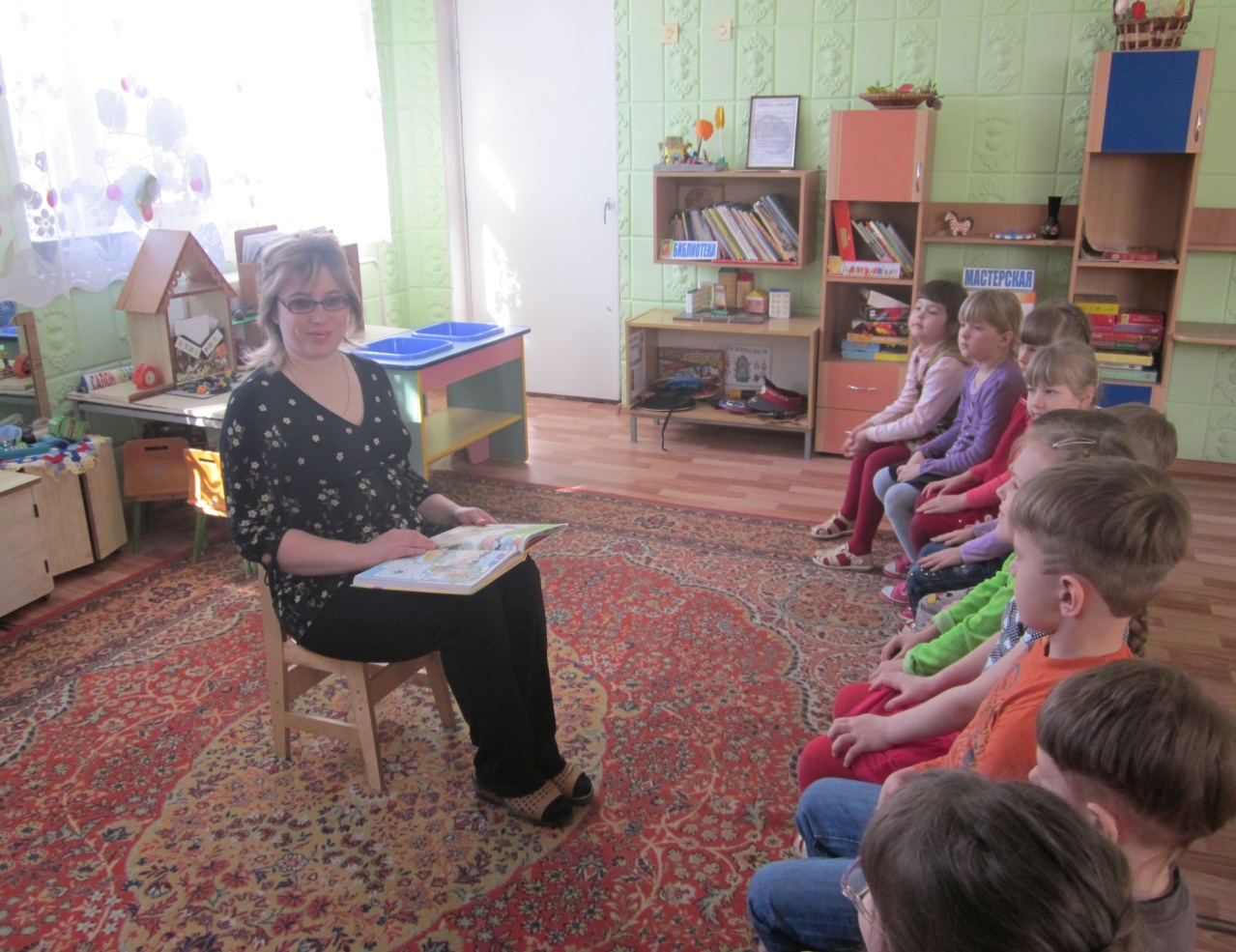                                                                                                               Подготовила Масленникова И.А.Цель: подведение родителей к выводу о том, что чтение детских книг играет огромную роль для их всестороннего развития.Задачи: расширять представления родителей о роли книг в воспитании ребенка;стимулировать самообразование родителей;прививать навыки читательской культуры;воспитывать бережное отношение к книге.Форма проведения: дискуссия.Участники: воспитатели, родители, библиотекарь.Подготовка к собранию:1. Изучение читательских интересов семей и выяснение отношения к чтению книг дома .2.Анкетирование родителей «Книга остается с нами навсегда»3. Интервью детей «Книги в нашем доме»4. Подготовка выставки разножанровой детской литературы, аудиокассет и дисков с записью стихов, сказок, рассказов в художественном исполнении.5. Подготовить и выставить папки-передвижки по данной теме.6. Подготовка фотовыставки «Мы — читающая семья».7. Подготовить буклеты по теме собрания.8. Оформление папки-раскладушки «Как сказка помогла…»      План проведения1. Вступительная часть.2. Обозначение проблемы. Упражнение «Выбери дистанцию».3. Литературная викторина для родителей.4. Начало дискуссии «Роль книги в семейном воспитании».5. Анализ анкет6.Дети о книгах.7. Выступление библиотекаря.8. Продолжение дискуссии.9. Из опыта семейного воспитания.10.Воспитание бережного отношения к книге.11.  Мастер-класс «Разучивание игр для детей»12. Заключительное слово воспитателя(вывод)13. Решение собранияХод мероприятия1.Вступительная частьВоспитатель. Добрый вечер, уважаемые родители! Мы рады встрече с вами.Книга учит добро понимать,О поступках людей рассуждать.Коль плохой, то его осудить,Ну а слабый — его защитить! Дети учатся думать, мечтать,На вопросы ответ получать.Каждый раз что-нибудь узнают,Окружающий мир познают.                                                                        А. ЛесныхНаше время — время великих достижений науки, техники время замечательных открытий. Но из всех чудес, созданных человеком, наиболее сложным и великим М. Горький считал книгу.В книге заключен огромный духовный мир человечества.«Я, вероятно, не сумею передать достаточно ярко, убедительно, как было велико мое изумление, когда я почувствовал, что почти каждая книга как бы открывает передо мною окно в новый неведомый мир» (А. М. Горький). Эти слова писателя точно отражают желание всех взрослых подобрать для детей такие книги, которые ответили бы на все их «почему».«Прозорливые родители всегда стремятся к тому, чтобы дети имели собственные книги и, чтобы таких книг было много. Они читают малышам вслух, а те сосредоточенно слушают... Однако такая картинка из жизни несколько идеализирована. Сегодня многим детям вообще никто ничего не читает, некоторым от случая к случаю читают что-нибудь по вечерам или в выходные. А без помощи взрослых ребенку не войти в прекрасный мир книги. Дети, получившие "книжную прививку" в раннем детстве, несравненно лучше готовы к обучению в школе. Они умеют слушать, сосредотачиваться на определенном занятии, хорошо говорят.Воспитатель. Тема нашей встречи — «Волшебный мир книги».Сегодня нам предстоит ответить на главный вопрос: какое место в семейном воспитании ребенка принадлежит книге?2.Обозначение проблемы. Упражнение «Выбери дистанцию»Воспитатель. Сегодня символ обсуждаемой темы — детская книга (кладет ее на куб в центре комнаты). Задание родителям: Встаньте от книги на такое расстояние, которое продемонстрирует вашу близость или отдаленность по отношению к теме встречи. А затем одной фразой объясните выбранное вами расстояние.Родители выполняют здание.Воспитатель. Чтобы нам сегодня было легче общаться друг с другом и решать поставленные задачи, давайте проведем небольшую разминку.3.Литературная викторина для родителей. Взрослым – продолжить стихотворение, назвать автора. Как звали самого умного поросенка из сказки Сергея Михалкова? (Наф-Наф)Как звали девочку, вступившую в борьбу со Снежной королевой? (Герда)Какой литературный герой отличался небывалым ростом и работал милиционером? (Дядя Степа)На сколько лет заснула спящая красавица? (На 100 лет)На сколько перевел часы принц в сказке «Золушка»? (На час назад)4.Начало дискуссии «Роль книги в семейном воспитании»Воспитатель. А сейчас я приглашаю вас принять участие в дискуссии на тему «Роль книги в семейном воспитании». Существуют два противоположных взгляда на воспитательную роль книги: одни родители считают, что книга — средство развлечения и забава; другие — что это полезное занятие для всестороннего воспитания ребенка.— Обоснуйте свою точку зрения: какова роль книги в семейном воспитании. (Мнения родителей.)— Всегда ли стремление взрослых купить ребенку как можно больше книг приводит к положительным воспитательным результатам? Так ли безопасен культ книги? (Мнения родителей.)5.Анализ анкет.17 детей в группе, все семья проанкетированы1.На вопрос — «Часто ли Вы читаете ребенку книги?» положительно ответили - 5 2.На вопрос- «Что больше всего любит слушать Ваш ребенок?»13- ответили- сказки,
0- стихи,
2- познавательную литературу;
2 - все.3.На вопрос - «Считаете ли Вы книгу хорошим подарком?» положительно ответили 3 родителей;4.На вопрос «Нужно ли сравнивать поступки детей с поступками литературных героев?»- ответили положительно, 5.На вопрос «Пользоваться  ли вы услугами библиотек нашего города?» 0-ответили положительно.6.Дети о книгах.Из 17 опрошенных ребят: не могли точно назвать произведения, которые читают дома;6 - детей  не смогли назвать любимого литературного героя;12 -  воспитанников предпочитают слушать и читать сказки,- познавательную литературу, энциклопедии 3 ребенка любят слушать стихи; На вопрос: «Кто читает лучше?» 5-воспитанников сказали, что мама, 2 воспитанника сказали, что папа и 3-бабушка, но при этом заметили, что им некогда и 7 -любят слушать воспитателя .7.Выступление библиотекаряВоспитатель. А у нас сегодня в гостях библиотекарь детской библиотеки Рекомендации по комплектованию детской библиотечкиБиблиотекарь обращает внимание родителей на содержание подготовленной к встрече книжной выставки (научно-популярные книги для детей, классическая литература, книги о природе, людях труда, сборники сказок, загадок, былины и др.). Обращается внимание на то, что детей необходимо знакомить с произведениями детской литературы разных жанров (стихотворения, сказки, рассказы, малые фольклорные формы).В содержании произведений должны раскрываться все сферы окружающего ребенка мира: «Я сам» — о детях, их эмоциях, чувствах; «Нерукотворный мир» - о природе; «Рукотворный мир» — о предметах, созданных руками человека; «Мир людей и человеческих отношений».Рекомендации по обучению детейБиблиотекарь рассказывает о том, что собой представляет книга, формулирует основные требования — как с ней необходимо обращаться детям и как этому нужно учить.Проходит награждение самых читающих семей.8.Продолжение дискуссии.Воспитатель обращается к родителям, просит желающих рассказать, как они поступают, если ребенок отказывается слушать. Родители высказываются, делятся опытом.9.Из опыта семейного воспитанияРабота с родителями по подготовке выступлений проводится заранее, за несколько дней до собрания. Каждому родителю вручается буклет «Волшебный мир книги», в котором есть памятки по воспитанию активного читателя.Далее родители выступают по следующим вопросам:Книга в нашей семье.Традиции нашей семьи.Отношение детей к книге.10.Воспитание бережного отношения к книге.Как и люди, книги умирают,Если мы друзей не бережём,В реках тонут и в огне сгорают,И хрустит бумага под ножом.Как недолго истрепать и ранитьТоненькой бумаги горсть!Сколько их в мою свалилось память -Тёмный взбудораженный погост.Чтобы мимо гибели, разлукиКниги к людям шли от века в век,Охраняйте их, людские рукиВ бережной тиши библиотек!Лиля НаппельбаумПравила обращения с книгойПрежде чем взять книгу, проверь, чистые ли руки.Книгу читают и рассматривают за столом.Береги книгу: не пачкай ее, не заминай страницы, правильно их перелистывай, не смачивая палец слюной. Не играй с книгой, она от этого портится.После того, как посмотрел и почитал книгу, не забудь положить ее на место.Правильно храни книгу, в специально отведенном для нее месте – в книжном шкафу или на полке, а не среди игрушек.Если заметил, что книга не в порядке (порвалась или отклеилась обложка, выпала страница), почини ее сам или с помощью взрослого. 11. Мастер-класс «Разучивание игр для детей»Игра «Очумелые ручки». После того, как ребенку прочитали сказку, рассказ или стихотворение дайте ему лист бумаги и краски, пусть рисует персонажей. Или лепит из пластилина, или вырезает из цветной бумаги. Рукодельных фантазий множество.Ролевые игры не только могут быть интересными, но и полезными. Например, можно устроить заседание суда по обвинению злодейств Бабы-Яги, Карабаса-Барабаса, Кощея. Играть могут все члены семьи. Роли распределяются: судья, прокурор, адвокат, свидетели. Затем выносится приговор. В данном случае у ребенка развивается логическое мышление, справедливость, милосердие к осужденным.Игра «Спектакль». Разыгрывается спектакль с участием домашних или маленьких друзей. Нужно дать ребенку проявить свои творческие мыслительные способности, развить фантазию.Игра «Летучка». После прочтения спросить у ребенка, что он думает о каком-либо поступке героя, как относится к разным персонажам. А потом предложить созвать этих героев на совет и высказать свое суждение, просьбу, недовольство.12.Заключительное слово воспитателя:Работа с книгой богата и разнообразна как по форме, так и его содержанию. Долг каждого педагога - научить детей любить книгу, ощущать потребность в ней, понимать её. В обучении, воспитании и развитии ребенка огромную роль играет книга. Но книга учит только тогда, когда ребенок умеет с ней работать, умеет читать в истинном смысле этого слова, т.е. понимает прочитанное, от этого во многом зависит и его воспитанность, и умственное развитие. Нужно помнить, что работа эта очень важная и её нужно проводить систематически. Оттого, насколько дружно мы будем ей заниматься, зависит будущее наших детей: какими они вырастут взрослыми читателями, и какими людьми. Подтверждением сказанного могут служить слова С. Лупана: “Привить ребёнку вкус к чтению - лучший подарок, который мы можем ему сделать”.13.Решение собрания:Учитывая важную роль родителей в воспитании у детей любви к книге и развитии у них устойчивого интереса к чтению, направить усилия на решение следующей задачи:- рассказать детям о детской библиотеке, записаться в неё и регулярно брать книги для семейного чтения.- читать ежедневно с ребенком детские книги;- обсуждать с ним прочитанное;- помогать детям составлять по иллюстрации рассказы;- посмотреть телевизионные программы о создании книг;- регулярно разучивать с детьми стихотворения.- в каждой семье найти время для организации семейного чтения.-для успешного овладения навыками чтения без принуждения, руководствоваться советами опытных родителей, воспитателей и психологов.Литература:Арнаутова Е. П. Общение с родителями: зачем, как? Москва. 1999Гурович Л. М. Ребенок и книга. – СПб.: Изд-во “Акцидент”, 1996.Гриценко З. А. Ты детям сказку расскажи… Методика приобщения детей к чтению. – М.: Линка-пресс, 2003.Дунаева Н. О значении художественной литературы в формировании личности ребенка. // Дошкольное воспитание. - 2007. №6. – С 35-40.Зябкина В. В. Эмоциональное освоение мира. //Воспитатель ДОУ. -2009. № 1. - С.119-128Короткова Н. А. Образовательный процесс в группах детей старшего дошкольного возраста.- М.: ЛИНКА-ПРЕСС, 2007. С.40-69.Куликовская Н. Увлечь книгой. // Дошкольное воспитание. – 2007. № 5. - С.33-41.В.Маркова, Л. Трегубова. Только книга может обогатить мир ребенка.//Дошкольное воспитание. -2009. №6. -С.62-69.Чиркова С. В. Родительские собрания в детском саду. Москва. «ВАКО» 2009.Белая берёза под моим окном
Принакрылась снегом, точно серебром.
На пушистых ветках снежною каймой
Распустились кисти белой бахромой 
(С. Есенин “Берёза”)Однажды в студеную, зимнюю пору
Я из лесу вышел, был сильный мороз.
Гляжу, поднимается медленно в гору
Лошадка, везущая хворосту воз”.
(Н. Некрасов “Мужичок с ноготок”)Буря мглою небо кроет,
Вихри снежные крутя;
То как зверь она завоет,
То заплачет как дитя 
(А. Пушкин “Зимний вечер”)Вот моя деревня,
Вот мой дом родной,
Вот качусь я в санках
По горе крутой. 
(И. Суриков “Детство”)Не ветер бушует над бором,
Не с гор побежали ручьи,
Мороз воевода дозором
Обходит владенья свои. 
(Некрасов Н. из поэмы “Красный нос”)Сел он утром на кровать,
Стал рубашку надевать,
В рукава просунул руки,
Оказалось, это брюки. 
(С. Маршак “Вот какой рассеянный”)